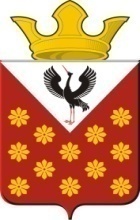 Российская ФедерацияСвердловская областьБайкаловский районПостановление главы Краснополянского сельского поселенияот 18 июля 2023 года  № 107Об определении мест для размещения информационных и агитационных материалов и мест для проведения встреч с избирателями при проведении дополнительных выборов депутата Законодательного Собрания Свердловской области, назначенных на 10 сентября 2023 годаВ соответствии с Федеральным Законом от 12.06.2022 №67-ФЗ «Об основных гарантиях избирательных прав и права на участие в референдуме граждан Российской Федерации», Избирательным кодексом Свердловской области, постановляю:1. Определить места для размещения информационных и агитационных материалов, расположенных на территории Краснополянского сельского поселения, при проведении дополнительных выборов депутата Законодательного Собрания Свердловской области, назначенных на 10 сентября 2023 года:2. Размещение агитационных материалов в других местах может осуществляться только с согласия собственников соответствующих объектов.3. Для проведения встреч кандидатов в депутаты Законодательного Собрания Свердловской области с избирателями определить следующие места:4. Опубликовать настоящее Постановление в Информационном вестнике Краснополянского сельского поселения и разместить на сайте администрации в сети «Интернет» www.krasnopolyanskoe.ru 5.  Контроль за исполнением настоящего постановления оставляю за собой.И.о главыКраснополянского сельского  поселения                                               А.Н. Снигирёв№населенный пунктадресместо размещенияс. Краснополянскоеул.Советская , 25у магазинас.Еланьул.Советская ,46у магазинад. Менщиковаул. Кайгородова ,38у магазинад.Игнатьеваул. Южная ,14у магазинас. Шадринкаул. им. Н .И. Лаптева, 8стенд Пожарного депод. Береговаяул. Набережная,9ветеринарный  участокс. Чурманскоеул.Техническая, 16возле администрации№населенный пункт         адресместо проведения встреч1.с. Краснополянскоеул. Советская ,24Дом Культуры 2.с.Еланьул. Советская ,27Дом Культуры3.с. Шадринкаул.им.Н.И.Лаптева,11Дом Культуры4.с. Чурманскоеул. Я Мамарина,46Дом Культуры